ALCALDIA MUNICIPAL DE USULUTÁN  Plan de bacheo sobre el final de la Avenida GuandiqueFecha de Ejecución: Septiembre 2019.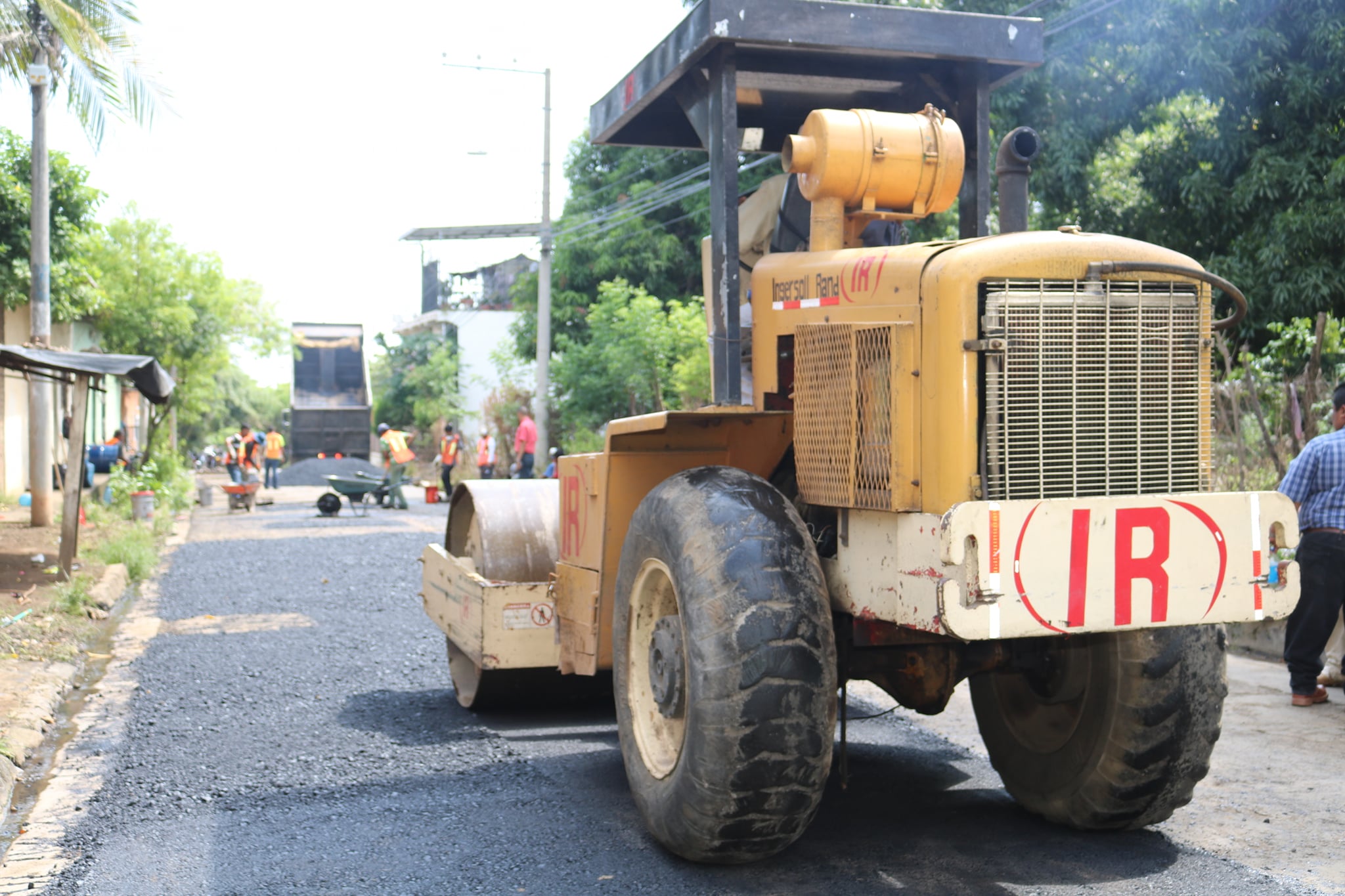 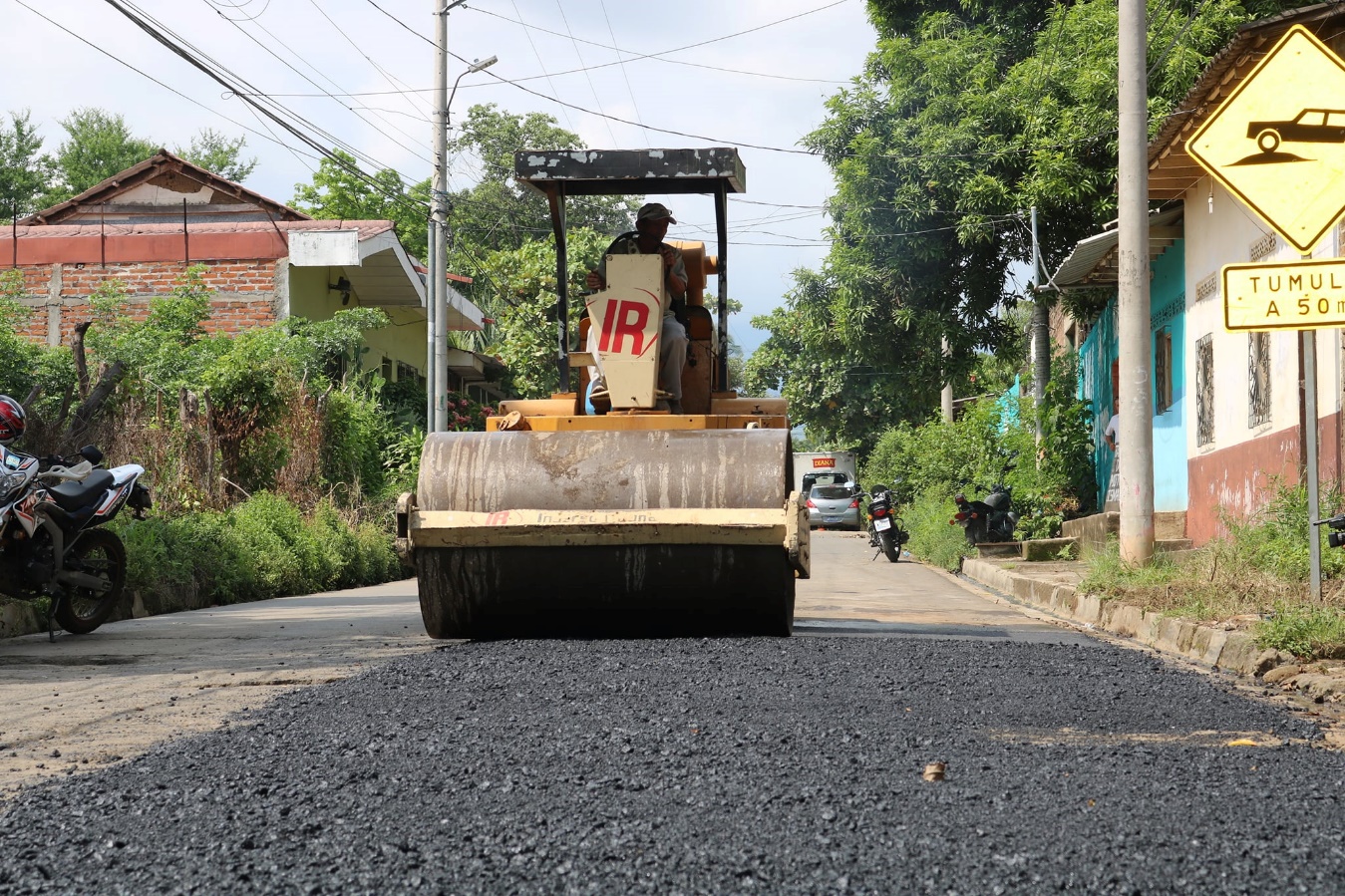 